WELCOME BACK!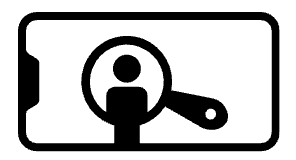 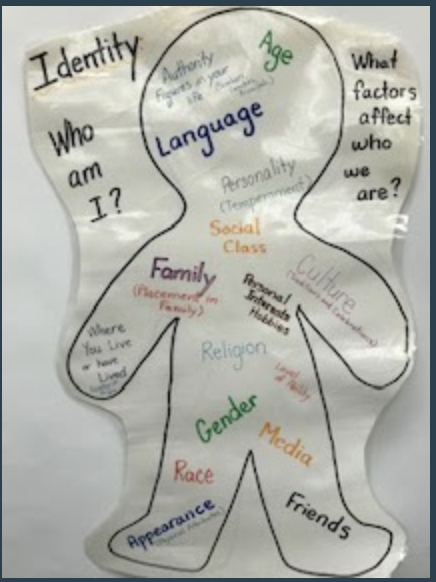 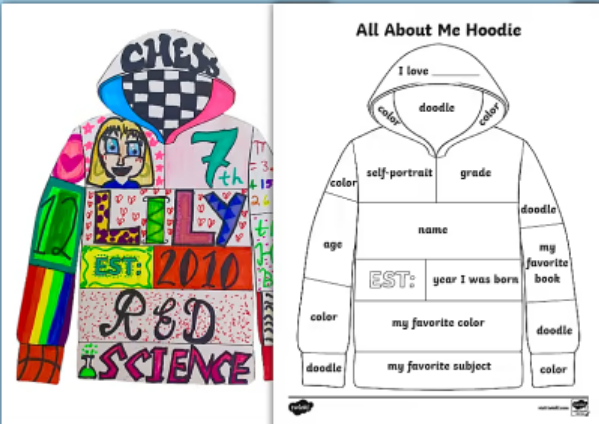 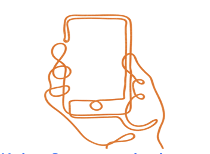 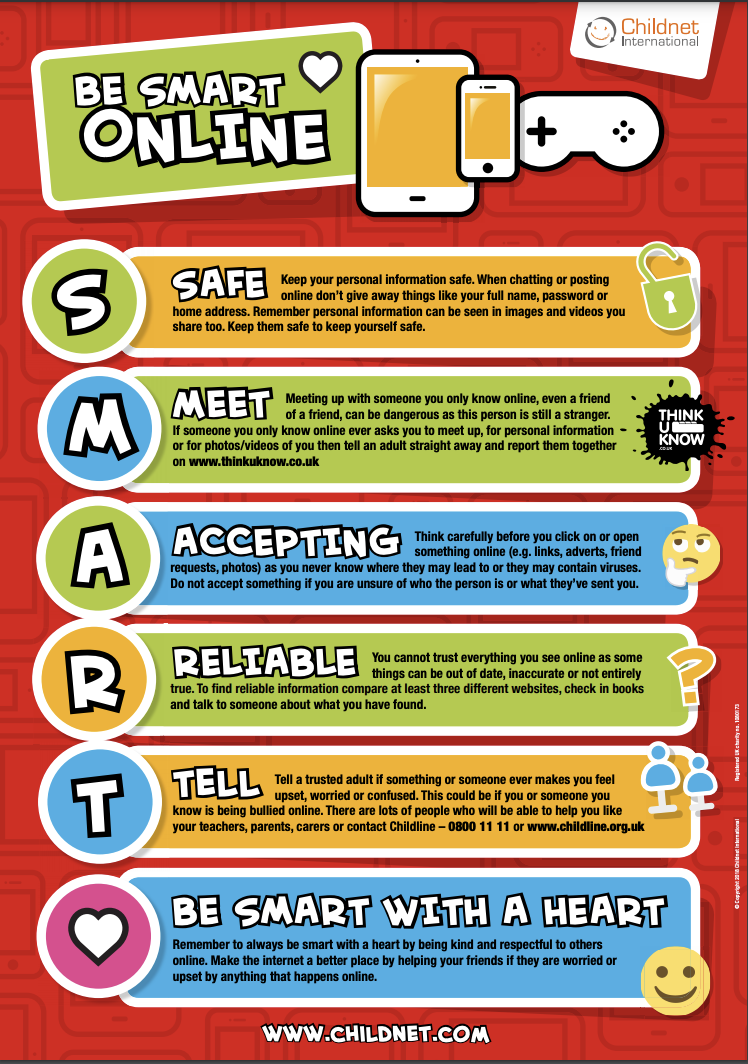 Some tips about technology from NOS…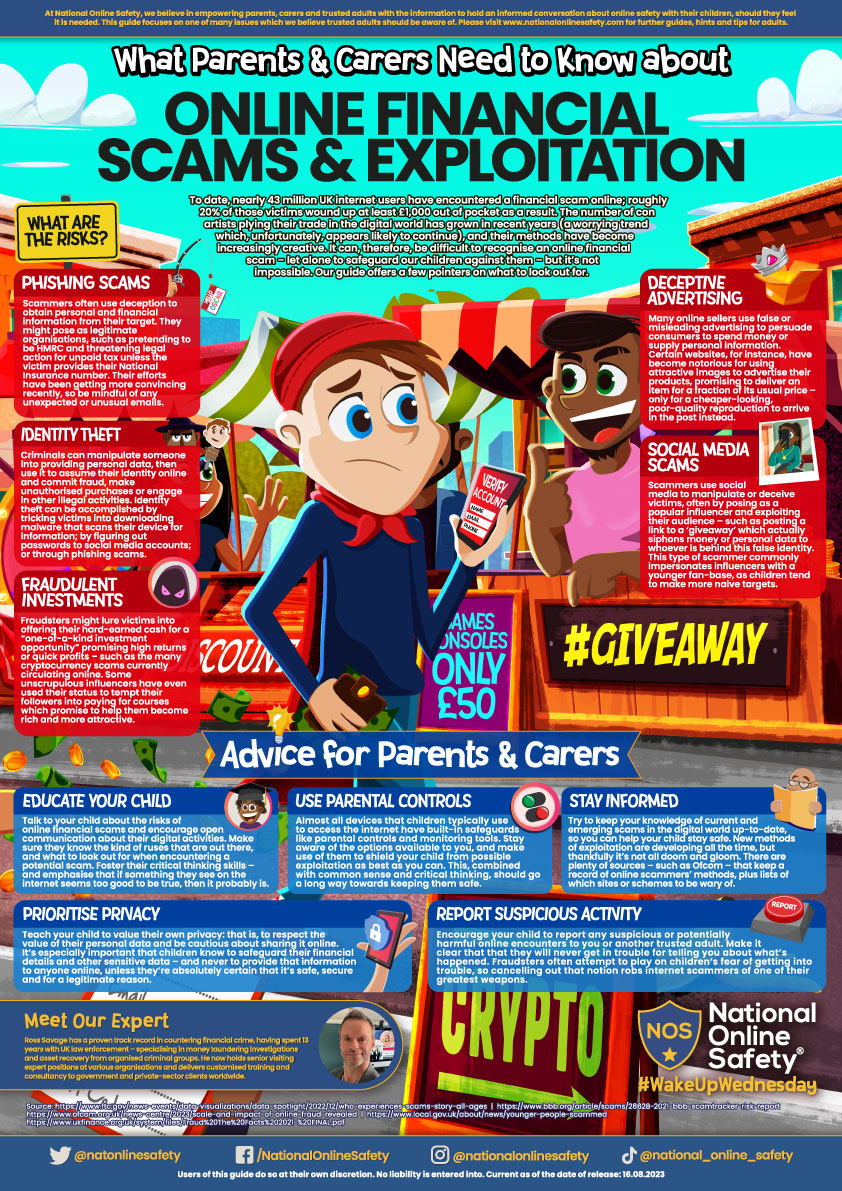 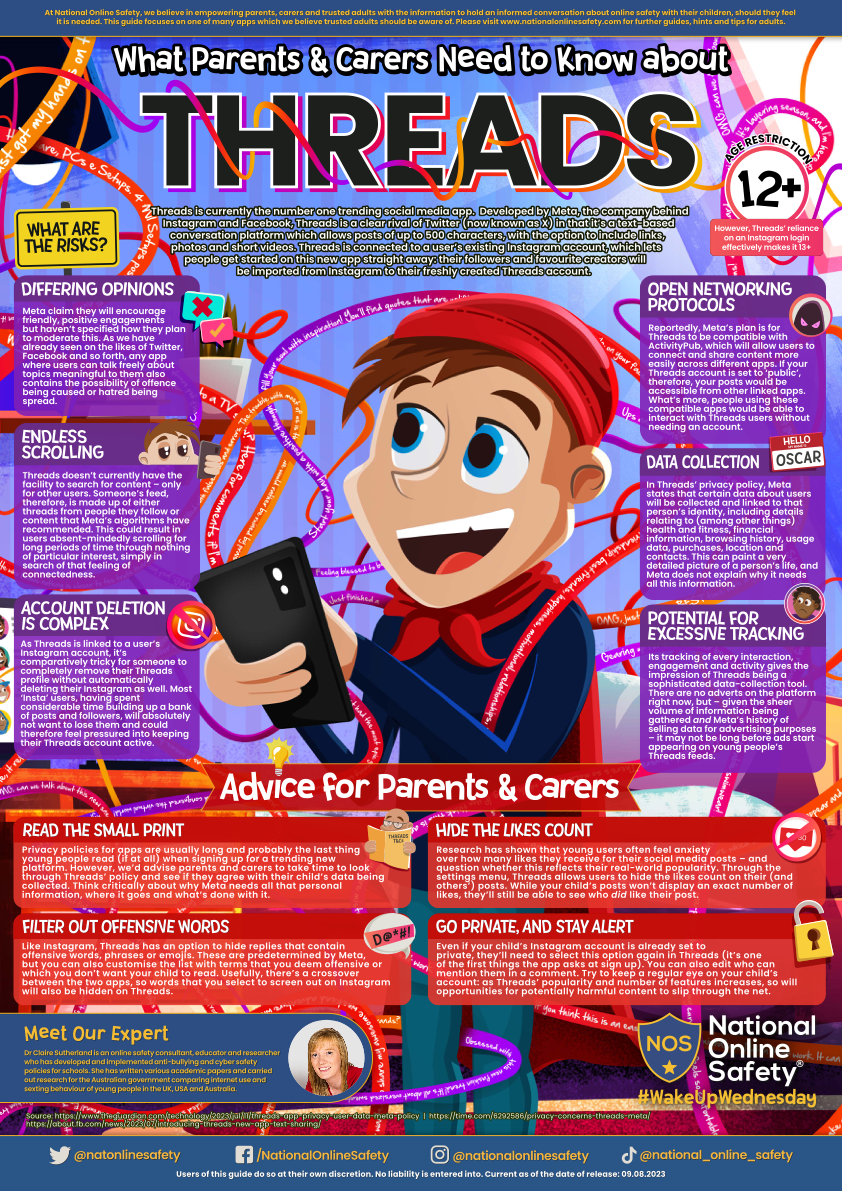 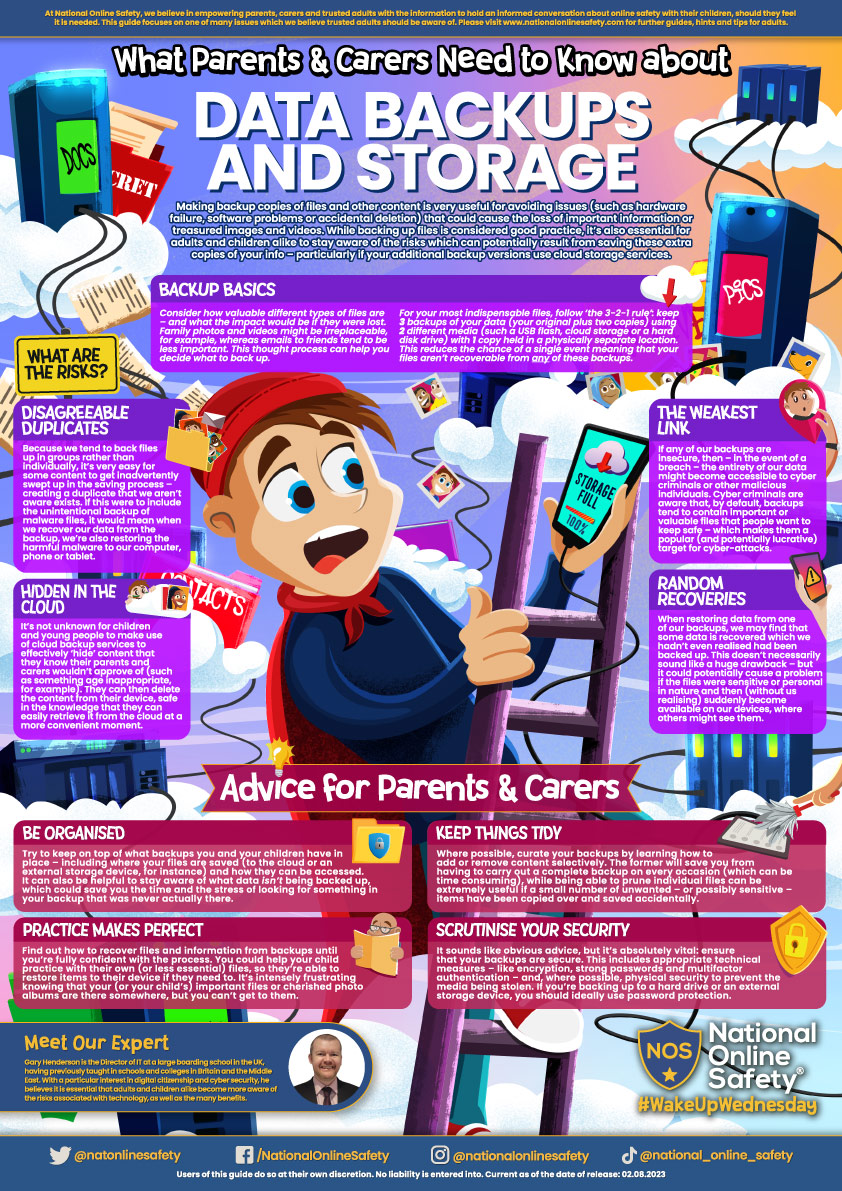 